MitgliedsbescheinigungFür eine bestehende MitgliedschaftFür ein neues VereinsmitgliedHiermit bestätigen wir, dassNachname:	______________________________Vorname:		______________________________Geboren am / in:	______________________________Anschrift:		______________________________			______________________________Mitglied seit ___________ in unserem Verein ist.Aktuelle Vereinsbeiträge sowie Verbandsbeiträge wurden ordnungsgemäß entrichtet.Name des Vereins: 	Schützenverein Horschlitt 1995 e.V.Anschrift: 		Zur Kupfergrube 899837 Werra-Suhl-Tal ________________________            ______________        ____________________________            Vereinsstempel                                    Datum                 Unterschrift des Bevollmächtigten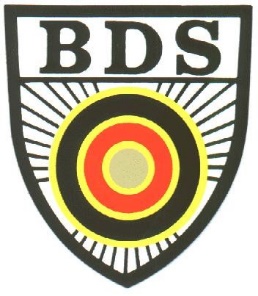 